5) Türkçesi verilen kelimelerin yanına kutucuklardaki uyuşan İngilizce kelimeleri yazınız. (1*10p)Kırmızı:  ...........      Kapı:  .............       Güle Güle:  .................          Mavi:  ..................    Açmak:........Kalem:  .................    Sarı : ................   Kitap:  ..................    Pencere: ...........           Pembe: ...........       8- ( Günaydın, İyi akşamlar, iyi geceler) kelimelerin ingilizce karşılığı hangi seçenektedir? (10p)Good morning, good night, good eveningGood morning, good evening, good nightGood evening, good night, good morningŞİFRE:             _       _        _       _        _            _        _         _        _         _    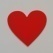 https://www.HangiSoru.com İbn-i Sina İlkokulu 2018- 2019 2.Dönem 3.Sınıf   Deneme Sınav SorularıAdı  Soyadı:                                             Sınıfı:                            Okul Numarası:YÖNERGE : Her sorunun puanı yanında belirtilmiştir.                        PUAN:        1) Emily: what is your name? (5p)-Jane :I am from AkçakaleB)  I am a student      C)  My name is Jane      D)  My teacher2) How are you? (5p)A)  I like playing football                       B)   My name is Ali   C)   I am 10 years old   D)   I am fine, thanks     3) Okula giderken annemize ne deriz? (5p)  A)   Good bye mother  B)   Goood night mother         C)   Good bye father               D)   Good afternoon teacher4) İngilizce verilen sayıları rakam olarak yazınız (1*5p)Ten: ............  Three: ...........   eight: .............    four: ..................   nine: .......................BOOK                               DOORWİNDOWPENCİLYELLOWPINKBLUEOPENREDGOOD BYE6- Rain rain Go away     (5 p)       Come again another day (Şarkının Türkçe çevirisi hangi seçenektedir?)Yağmur yağmur git öteBaşka gün yine gelYağmur yağmaÜşüdüm üşüdümYağmur yağıyorSeller akıyor7-  Ten + five ? (toplama işleminin sonucu kaçtır?)   (5p)501510SUNDAYCM  THURSDAYO  FRIDAYANN  IMANNEMD TUESDAYA SATURDAYY WEDNESDAY9) Haftanın günlerini bulmacadan bularak üzerini çiziniz, geriye kalan harflerdeki şifreyi bulup aşağıya yazınız. (15p)SUNDAYMONDAYTUESDAYWEDNESDAYTHURSDAYFRIDAYSATURDAY                   YELLOW                   DOG                   GREEN                      CAT                             PINK                                                  FISH                         RED                    TURTLE                    RABBIT                       BLACK10) Yukarıdaki kelimleri aşağıdaki boşluklara yerleştiriniz.  ( 2*10p )Sarı  ........................        tavşan  ........................             yeşil  .....................             Kedi .......................    kaplumbağa  .......................                       pembe ..................... ..                     kırmızı.........................Balık........................                       siyah ............................                             köpek ...........................11) Annemizi      neden      çok   sevmeliyiz?   En  az  5  cümle  yazınız.. (15p)https://www.HangiSoru.com 